 March 24, 2022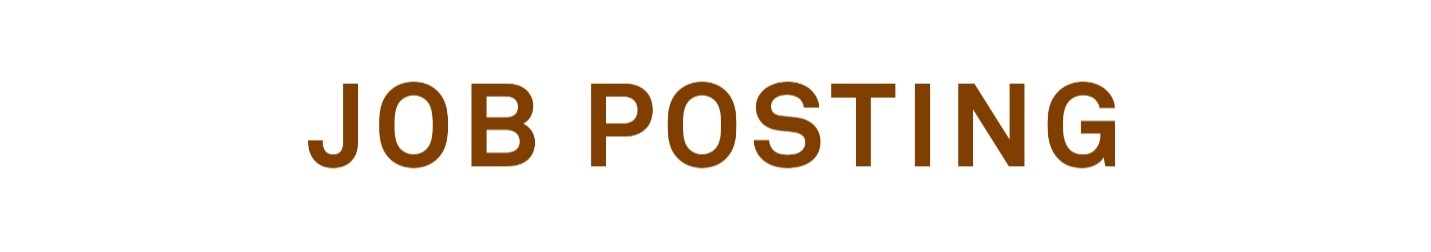 Title:			Rock Truck Driver Company:		MacDonald Paving and Construction Locations:		Moncton, NBReporting to:		ForepersonStart Date:		To be determinedMacDonald Paving and Construction is part of Miller Paving Atlantic, based in New Brunswick and Nova Scotia. MacDonald Paving and Construction provides the public and private sectors with road construction, paving, road and structure rehabilitation, engineering construction, aggregate- based materials, highway operations and maintenance services.As a Rock Truck Driver, You Will:Operate and drive a rock truck to support quarry operations Load and unload goodsComplete CVOR related paperworkOversee condition of vehicle and inspect tires, lights, brakes and other equipmentOther duties as requiredWhat You’ll Bring:Experience in highway and municipal road construction or quarry operations, an asset2 to 3 years’ driving experience requiredValid Class 3 driver’s license with Air Brake Endorsement Driver’s Abstract meeting Miller expectationsAbility to work independently with minimal supervision Excellent problem solving skills and the ability to think critically Punctual and reliable, with the ability to work extended hours and weekends, if needed Interested internal candidates are requested to apply to the role by visiting the internal career site for ColasWay. Please ensure all applications are submitted within two weeks of the posting date. This position is eligible for our referral program. Employees referring the successful candidate are entitled to a bonus based on program guidelines. Please reach out to your HR representative for additional details about Miller's referral program. At our core; we are our people.  We succeed because we respect our people and invest in their development, safety and well-being.  Miller is an equal opportunity employer. We believe that diversity and inclusion are key attributes to building greatness. Miller’s core values of Integrity and Community welcomes everyone, at work and in the community, and our value of Accountability, means that we own our actions, our decisions and our results. As a Miller employee, this will ultimately be your commitment to our inclusive culture.